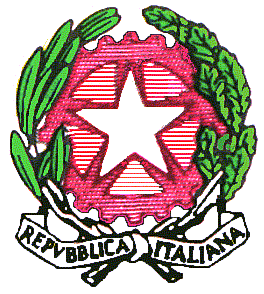 LICEO SCIENTIFICO STATALE “ S. CANNIZZARO”Via Gen. Arimondi 14  - 90143 PALERMO -Tel 091/347266 Peo : paps02000l@istruzione.it -Pec: paps02000l@pec.istruzione.itSito web: http://www.liceocannizzaropalermo.edu.it Codice Fiscale 80014480828 Codice univoco per fatturazione elettronica: UFKWWZ                                                                                                                                                                                                                                                                                  Palermo 15/11/2022Circolare Docenti N.205Circolare Studenti N.158Circolare ATA N.36Ai Docenti Agli Studenti/Alle Studentesse Ai Genitori/Tutori Al Personale ATAOggetto: Campagna Natalizia “I panettoni della Ricerca”La Fondazione per la Ricerca sulla Fibrosi Cistica, che svolge il ruolo di Agenzia Nazionale per la Ricerca Scientifica sulla fibrosi cistica, propone per Natale alle famiglie e ai docenti di questa Scuola un modo per manifestare un importante gesto di responsabilità sociale partecipando alla Campagna Natalizia “I Panettoni della Ricerca”.La Fondazione è impegnata nella mission “Una Cura per tutti”.Sarà possibile acquistare “I Panettoni della Ricerca” di gr. 750 Fiasconaro, gusto tradizionale o al cioccolato, con una donazione di Euro 15,00.Ogni rappresentante di classe avrà cura di raccogliere le prenotazioni e comunicarle ai rappresentanti di istituto tramite la compilazione di questo form https://forms.gle/LD7auGEcPbQAbQhH8 entro il 7 Dicembre 2022.Si confida nella collaborazione dei rappresentanti di classe, che avranno il compito di raccogliere le quote relative agli ordini della propria classe e darle direttamente all'associazione il giorno della consegna.La consegna dei panettoni da parte delle volontarie dell’Associazione Fibrosi Cistica  ai Rappresentanti di classe, ai Docenti o al personale ATA avverrà il 13 Dicembre.Per qualunque informazione rivolgersi ai Rappresentanti di Istituto e di Consulta.                  LA DIRIGENTE SCOLASTICA                                                                               Prof.ssa Anna Maria CatalanoFirmato digitalmente ai sensi del c. d. Codice dell’Amministrazione digitale e norme ad esso connesse    